Résumé/CV 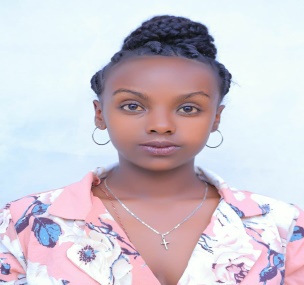 MOTIVATION LETTERMESKEREM URGIE ERECHABekoji, Arsi,   +251949166012,       meski88urgie@gmail.com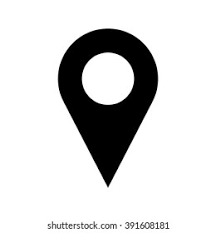 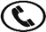 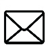 January  10, 2022Dear Hiring Manager,My name is Meskerem Urgie Erecha. I have a three years’ experience on English to Amharic language translation tasks. I believe that with my somewhat peculiar background and collection of skills, I can be of great use in this role. I grew in teacher parents who taught me of culture and traditions of this world. This combined with a natural love of and talent for languages, allowed me to pick up and attain fluency in quite a number of them. Since 2018, I am working as Amharic linguist on Facebook Projects including marketing, and legal tasks. The nuances of language fascinate me, and to be able to have work that allows me to explore them and marinate in them each and every day would be a true pleasure and a privilege.I have BSc degree in Electrical and Computer Engineering, BA degree in Language and literature, , and Student for Masters of Business Administration. I have been involved in writing legal cases paper under the supervision of my older lawyer brother. During summers as a college student, I worked as an intern at the African Union, translating political speeches and legal documents from one language to another. I would also assist Syrian immigrants and foreign-speaking clients at Amharic Legal Association Group by translating English to Amharic. With this experience, I can be relied on to translate technical documents like corporate earnings reports, instruction manuals for products and forecasts of upcoming market trends. I can also translate more colloquial material, like Technical, Engineering, IT, Marketing, Legal, and Games documents. Indeed, I regularly read books in English language to maintain my fluency in it. I am also able to speak clearly and effectively and write tight and readable prose. In closing, thank you for your time and consideration of my candidacy.Sincerely, Meskerem Urgie Erecha.               Meskerem Urgie Erecha (Translator)     Bekoji   meski88urgie@gmail.com   +251949166012               Meskerem Urgie Erecha (Translator)     Bekoji   meski88urgie@gmail.com   +251949166012               Meskerem Urgie Erecha (Translator)     Bekoji   meski88urgie@gmail.com   +251949166012Personal detailsPersonal detailsEducationNameMeskerem Urgie Date of birth September 7th,1997Place of birthBekoji Arsi, Oromia GenderFemaleNationalityEthiopiaEmail addressMeski88urgie@gmail.comMeski88urgie@gmail.comPhone number+251949166012+251963279811P. O. Box Arsi, Bekoji Address lineBekoji Current CityBekojiDilla UniversityDilla, EthiopiaBachelor Degree in Electrical and Computer Engineering  Addis Ababa University Addis Ababa, EthiopiaBachelor of Art in Language and LiteratureMaster of Business Administration  (Student)NameMeskerem Urgie Date of birth September 7th,1997Place of birthBekoji Arsi, Oromia GenderFemaleNationalityEthiopiaEmail addressMeski88urgie@gmail.comMeski88urgie@gmail.comPhone number+251949166012+251963279811P. O. Box Arsi, Bekoji Address lineBekoji Current CityBekojiWork Experiences3 years NameMeskerem Urgie Date of birth September 7th,1997Place of birthBekoji Arsi, Oromia GenderFemaleNationalityEthiopiaEmail addressMeski88urgie@gmail.comMeski88urgie@gmail.comPhone number+251949166012+251963279811P. O. Box Arsi, Bekoji Address lineBekoji Current CityBekojiEmploymentNameMeskerem Urgie Date of birth September 7th,1997Place of birthBekoji Arsi, Oromia GenderFemaleNationalityEthiopiaEmail addressMeski88urgie@gmail.comMeski88urgie@gmail.comPhone number+251949166012+251963279811P. O. Box Arsi, Bekoji Address lineBekoji Current CityBekojiBekoji City  Design Arsi, Bekoji, Oromia, Ethiopia.City Designing  Director LanguagesEnglish (Proficient)Amharic (Native)Afaan Oromo (Native)Top SkillsTranslationInterpretation DesignTeachingResearchLeadingReferencesMiss. Melat Tefera, Amharic Linguistic and TranslatorAdama, Ethiopia+251945695916Melutefe123@gmail.comMr. Kebebewu AlemuLecture  Dilla University, Dilla ,Ethiopia +251921098879kebebewuale@gmail.comLanguagesEnglish (Proficient)Amharic (Native)Afaan Oromo (Native)Top SkillsTranslationInterpretation DesignTeachingResearchLeadingReferencesMiss. Melat Tefera, Amharic Linguistic and TranslatorAdama, Ethiopia+251945695916Melutefe123@gmail.comMr. Kebebewu AlemuLecture  Dilla University, Dilla ,Ethiopia +251921098879kebebewuale@gmail.comBekoji City  Design Arsi, Bekoji, Oromia, Ethiopia.City Designing  Director LanguagesEnglish (Proficient)Amharic (Native)Afaan Oromo (Native)Top SkillsTranslationInterpretation DesignTeachingResearchLeadingReferencesMiss. Melat Tefera, Amharic Linguistic and TranslatorAdama, Ethiopia+251945695916Melutefe123@gmail.comMr. Kebebewu AlemuLecture  Dilla University, Dilla ,Ethiopia +251921098879kebebewuale@gmail.comLanguagesEnglish (Proficient)Amharic (Native)Afaan Oromo (Native)Top SkillsTranslationInterpretation DesignTeachingResearchLeadingReferencesMiss. Melat Tefera, Amharic Linguistic and TranslatorAdama, Ethiopia+251945695916Melutefe123@gmail.comMr. Kebebewu AlemuLecture  Dilla University, Dilla ,Ethiopia +251921098879kebebewuale@gmail.comLanguagesEnglish (Proficient)Amharic (Native)Afaan Oromo (Native)Top SkillsTranslationInterpretation DesignTeachingResearchLeadingReferencesMiss. Melat Tefera, Amharic Linguistic and TranslatorAdama, Ethiopia+251945695916Melutefe123@gmail.comMr. Kebebewu AlemuLecture  Dilla University, Dilla ,Ethiopia +251921098879kebebewuale@gmail.comLanguagesEnglish (Proficient)Amharic (Native)Afaan Oromo (Native)Top SkillsTranslationInterpretation DesignTeachingResearchLeadingReferencesMiss. Melat Tefera, Amharic Linguistic and TranslatorAdama, Ethiopia+251945695916Melutefe123@gmail.comMr. Kebebewu AlemuLecture  Dilla University, Dilla ,Ethiopia +251921098879kebebewuale@gmail.comPersonal skills and competencesLanguagesEnglish (Proficient)Amharic (Native)Afaan Oromo (Native)Top SkillsTranslationInterpretation DesignTeachingResearchLeadingReferencesMiss. Melat Tefera, Amharic Linguistic and TranslatorAdama, Ethiopia+251945695916Melutefe123@gmail.comMr. Kebebewu AlemuLecture  Dilla University, Dilla ,Ethiopia +251921098879kebebewuale@gmail.comLanguagesEnglish (Proficient)Amharic (Native)Afaan Oromo (Native)Top SkillsTranslationInterpretation DesignTeachingResearchLeadingReferencesMiss. Melat Tefera, Amharic Linguistic and TranslatorAdama, Ethiopia+251945695916Melutefe123@gmail.comMr. Kebebewu AlemuLecture  Dilla University, Dilla ,Ethiopia +251921098879kebebewuale@gmail.comI have an excellent communication and writing skills.Effective Translator of English to Amharic and vice versaExcellent management and organizational skills; detail-oriented, I am able to manage multiple tasks efficiently, independent and motivated self-starterExcellent ability in analysis, negotiation skills and teamworkResponsible, dedicated and practical for the duties and obligations assigned for and cooperative to any person/organizationAbility to work independently and make rational strategic and routine decisionsLanguagesEnglish (Proficient)Amharic (Native)Afaan Oromo (Native)Top SkillsTranslationInterpretation DesignTeachingResearchLeadingReferencesMiss. Melat Tefera, Amharic Linguistic and TranslatorAdama, Ethiopia+251945695916Melutefe123@gmail.comMr. Kebebewu AlemuLecture  Dilla University, Dilla ,Ethiopia +251921098879kebebewuale@gmail.comLanguagesEnglish (Proficient)Amharic (Native)Afaan Oromo (Native)Top SkillsTranslationInterpretation DesignTeachingResearchLeadingReferencesMiss. Melat Tefera, Amharic Linguistic and TranslatorAdama, Ethiopia+251945695916Melutefe123@gmail.comMr. Kebebewu AlemuLecture  Dilla University, Dilla ,Ethiopia +251921098879kebebewuale@gmail.comComputer skillsLanguagesEnglish (Proficient)Amharic (Native)Afaan Oromo (Native)Top SkillsTranslationInterpretation DesignTeachingResearchLeadingReferencesMiss. Melat Tefera, Amharic Linguistic and TranslatorAdama, Ethiopia+251945695916Melutefe123@gmail.comMr. Kebebewu AlemuLecture  Dilla University, Dilla ,Ethiopia +251921098879kebebewuale@gmail.comLanguagesEnglish (Proficient)Amharic (Native)Afaan Oromo (Native)Top SkillsTranslationInterpretation DesignTeachingResearchLeadingReferencesMiss. Melat Tefera, Amharic Linguistic and TranslatorAdama, Ethiopia+251945695916Melutefe123@gmail.comMr. Kebebewu AlemuLecture  Dilla University, Dilla ,Ethiopia +251921098879kebebewuale@gmail.comI do have a basic and advanced computer skills:-Microsoft Word, Microsoft Power point, Microsoft publisher, Microsoft Excel, Outlook, Good skill in Adobe Photoshop, Auto Cad, Internet and Application installation, STATA, and SPSS. The other is IT with excellent skill in CAT toolsLanguagesEnglish (Proficient)Amharic (Native)Afaan Oromo (Native)Top SkillsTranslationInterpretation DesignTeachingResearchLeadingReferencesMiss. Melat Tefera, Amharic Linguistic and TranslatorAdama, Ethiopia+251945695916Melutefe123@gmail.comMr. Kebebewu AlemuLecture  Dilla University, Dilla ,Ethiopia +251921098879kebebewuale@gmail.comLanguagesEnglish (Proficient)Amharic (Native)Afaan Oromo (Native)Top SkillsTranslationInterpretation DesignTeachingResearchLeadingReferencesMiss. Melat Tefera, Amharic Linguistic and TranslatorAdama, Ethiopia+251945695916Melutefe123@gmail.comMr. Kebebewu AlemuLecture  Dilla University, Dilla ,Ethiopia +251921098879kebebewuale@gmail.comRate and CapacityLanguagesEnglish (Proficient)Amharic (Native)Afaan Oromo (Native)Top SkillsTranslationInterpretation DesignTeachingResearchLeadingReferencesMiss. Melat Tefera, Amharic Linguistic and TranslatorAdama, Ethiopia+251945695916Melutefe123@gmail.comMr. Kebebewu AlemuLecture  Dilla University, Dilla ,Ethiopia +251921098879kebebewuale@gmail.comLanguagesEnglish (Proficient)Amharic (Native)Afaan Oromo (Native)Top SkillsTranslationInterpretation DesignTeachingResearchLeadingReferencesMiss. Melat Tefera, Amharic Linguistic and TranslatorAdama, Ethiopia+251945695916Melutefe123@gmail.comMr. Kebebewu AlemuLecture  Dilla University, Dilla ,Ethiopia +251921098879kebebewuale@gmail.comI am capable of translating and editing up to 5 to10, 000 words per day from my previous experience.Min rate per source word, USD 0.04Preferred rate per source word, USD 0.05Min rate per hour, USD 10Minimum charge per source document, USD 25